Victoria State Committee - A Special End of Year LuncheonFriday 14th December 2018, 1200-1500Kooyong Lawn Tennis Club, 489 Glenferrie Road, Kooyong VIC 3144We would be delighted to have the pleasure of your company on what will be Shipping Australia’s final event of the year.  The luncheon includes select entertainment and prizes to be held at the historic Kooyong Lawn Tennis Club (est 1892) home to the Australian National Tennis Titles up until the opening of the National Tennis Centre in 1987.  _____________________________________________________________________________________________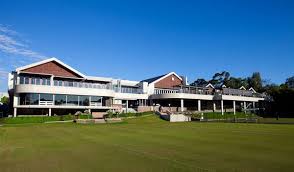 Please reply at the earliest - Seating is limited – book early to avoid disappointment. Members: $130 per person (incl. GST) or $995 per table of 8 (incl. GST) Non-members: $135 per person (incl. GST) or $1045 per table of 8 (incl. GST) On-line: For on-line payments visit https://shippingaustralia.com.au/events  and follow the prompts. Please send confirmation and numbers attending to accounts@shippingaustralia.com.au Payments may also be made by completing the registration details (as required) below and emailing to accounts@shippingaustralia.com.au  Please call telephone number 0418 109 099 if clarification is required. Names:________________________________________________________________________________________________ Company:________________________________________________________ Phone: _______________________________Email address (for receipt) ________________________________________________________________________________ Direct credit to National Australia Bank, Shipping Australia; BSB 082 001 Account No: 53151 7623 I have enclosed a cheque for $________________________________ for ____________________________________ personsPlease debit my card for $_____________Cardholder’s Name_____________________________________________________ Please circle:   Bank Card      MasterCard      Visa      AMEX      On-line CCV _________________ Expiry date ____________________ Signature ___________________________________________ (This document will be a tax invoice for GST purposes when you make payment.) Please note that cancellations within 7 days of the event will not be refundedThe venue is approximately a two minute walk from Kooyong Station.  Directions to the Club from the station are as follows:Alternatively, ample parking exists adjacent to the clubhouse.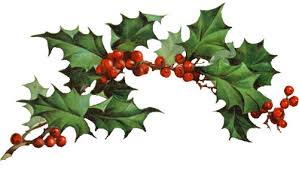 Card Number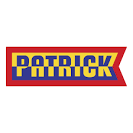 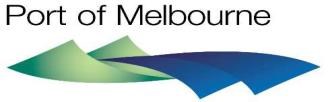 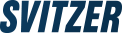 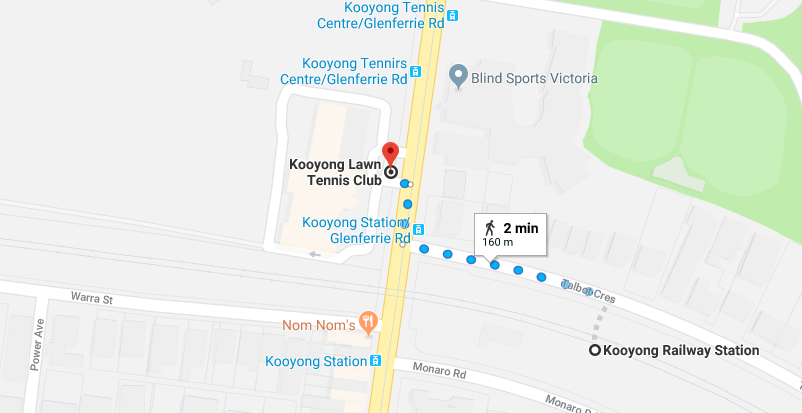 